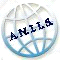 A.N.I.L.S.ASSOCIAZIONE NAZIONALE INSEGNANTI LINGUE STRANIERESezione di CagliariMODULO DI ADESIONEProf.ssa Giovanna Wiplinger CroceLa gestione delle eccellenze:'I bambini plus dotati a scuola.Un’insegnante racconta’25 novembre 2016- h. 16.00-18.00Seminario per tutti gli insegnantiVia Stoccolma presso l'Istituto Comprensivo            DATA                                          ….                                                    FIRMA_____________________						___________________________Per aderire al seminario compilare il presente modulo in ogni sua parte e mandarlo a Michela Giordano, mgiordano@unica.it. Chi intende associarsi o rinnovare l’associazione può farlo il giorno 25 novembre prima dell’inizio del seminario, a partire dalle ore 15:30. La quota annuale è 30 euro.Nome e cognome Docente di (disciplina insegnata) Scuola d’appartenenza Residente in Indirizzo Contatti telefoniciE-mail:   Sono già socio A.N.I.L.S.  Ho già rinnovato per il 2017  Intendo rinnovare per il 2017  Intendo associarmi all’ ANILS  Non intendo associarmi ma vorrei partecipare al seminario